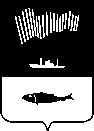 СОВЕТ ДЕПУТАТОВ ГОРОДА МУРМАНСКАПЯТЫЙ СОЗЫВДЕСЯТОЕ ЗАСЕДАНИЕРЕШЕНИЕот 26 мая 2016 года                                    № 26-407                                            город МурманскО ВНЕСЕНИИ ИЗМЕНЕНИЙ В ПРИЛОЖЕНИЕ К РЕШЕНИЮ СОВЕТА ДЕПУТАТОВ ГОРОДА МУРМАНСКА ОТ 27.03.2015 № 10-135 «ОБ УТВЕРЖДЕНИИ ПОЛОЖЕНИЯ О СТРАТЕГИЧЕСКОМ ПЛАНИРОВАНИИ В ГОРОДЕ МУРМАНСКЕ»                Принято                 Советом депутатов                города Мурманска                 26 мая 2016 годаВ соответствии с Федеральными законами от 06.10.2003 № 131-ФЗ «Об общих принципах организации местного самоуправления в Российской Федерации», от 28.06.2014 № 172-ФЗ «О стратегическом планировании в Российской Федерации», Законом Мурманской области от 19.12.2014 № 1817-01-ЗМО «О стратегическом планировании в Мурманской области», руководствуясь Уставом муниципального образования город Мурманск, Совет депутатов города Мурманска р е ш и л:1. Внести в приложение к решению Совета депутатов города Мурманска от 27.03.2015 № 10-135 «Об утверждении Положения о стратегическом планировании в городе Мурманске» следующие изменения:1.1 Пункт 58 статьи 22 главы 4 изложить в следующей редакции:«58. В течение пятнадцати дней со дня размещения проекта документа стратегического планирования или изменений в него структурное подразделение, ответственное за его разработку, принимает и рассматривает замечания и предложения, поступившие в ходе общественного обсуждения (за исключением муниципальных программ).В течение трех рабочих дней со дня размещения проекта муниципальной программы или проекта изменений в муниципальную программу структурное подразделение, ответственное за его разработку, принимает и рассматривает замечания и предложения, поступившие в ходе общественного обсуждения.».2. Опубликовать настоящее решение с приложением в газете «Вечерний Мурманск».3. Настоящее решение вступает в силу после его официального опубликования.4. Контроль за исполнением настоящего решения возложить на постоянную комиссию Совета депутатов города Мурманска по экономической политике и хозяйственной деятельности (Вологдин В.А.).Глава муниципального образованиягород Мурманск	А.Б. Веллер